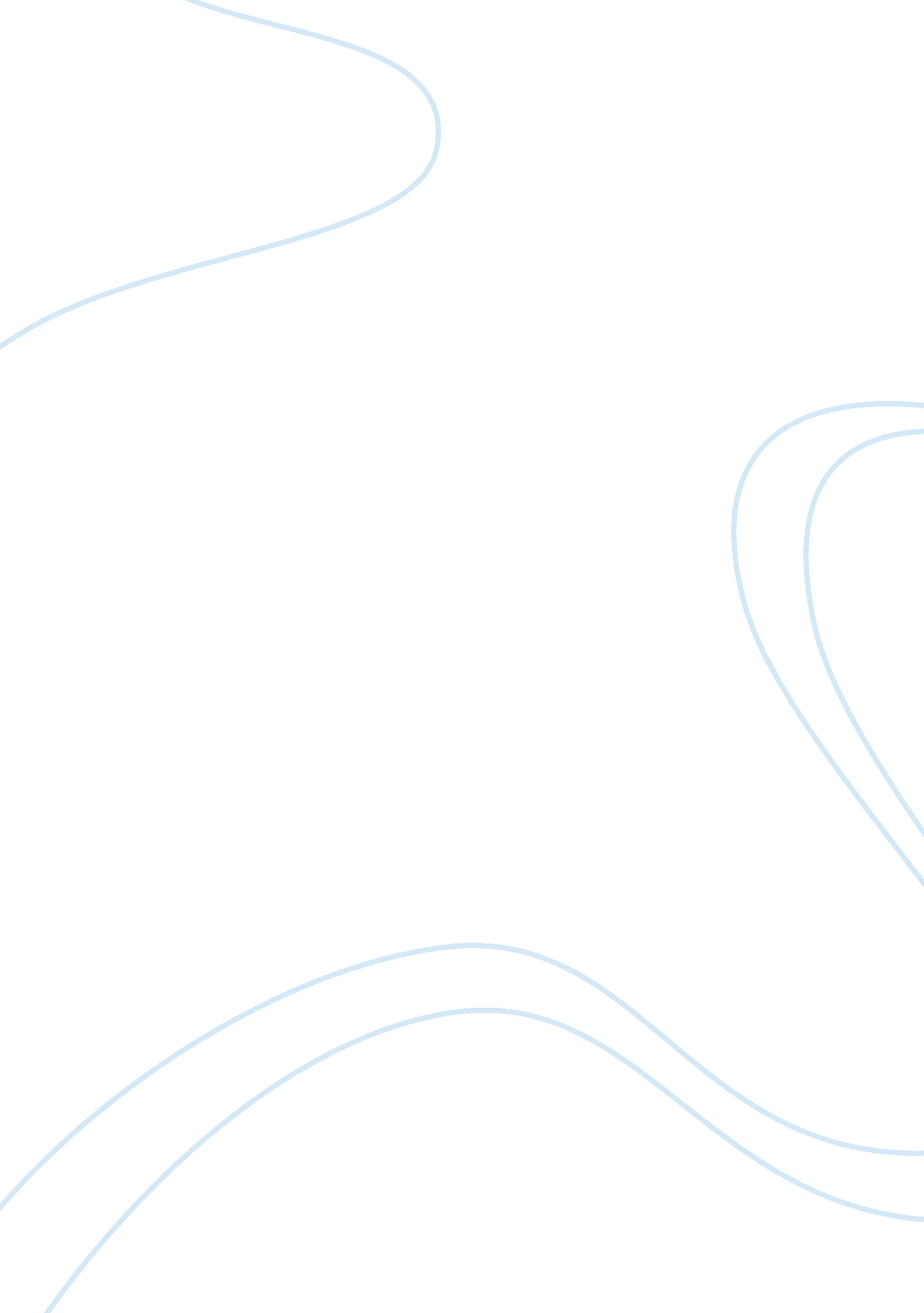 White fur flying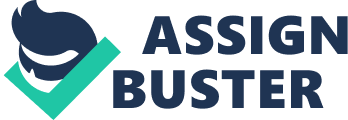 In the book, " White Fur Flying," why did Zoe take Lena out to be with Phillip in the field? She thought that Phillip would talk to LenaIn the book, " White Fur Flying," what happened the night of the storm? Phillip and Jack went missingIn the book, " White Fur Flying," what happened that showed Phillip trusted Zoe's family? He started talking to themIn the book, " White Fur Flying," who was the storyteller in the family? AliceIn the book, " White Fur Flying," where did Mama always brush the dogs? On the screened porchIn the book, " White Fur Flying," what kind of dog was Kodi? A Great PyreneesIn the book, " White Fur Flying," what did Mama do? She rescued Pyrs, and found homes for them so they wouldn't be put to sleepIn the book, " White Fur Flying," what did Alice say when she saw Philip for the first time?" And the prince!" In the book, " White Fur Flying," what was Mr. Cassidy's occupation? VeterinarianIn the book, " White Fur Flying," what kind of bird is Lena? An African grey parrotIn the book, " White Fur Flying," what does Lena always say?" You can't know!" In the book, " White Fur Flying," what is Mama's real name? ClaireIn the book, " White Fur Flying," who moved in next door to the Cassidy family? The Crofts (Phyllis) and PhillipIn the book, " White Fur Flying," what is Kodi's real name? KodiakIn the book, " White Fur Flying," what is unusual about Phillip? He doesn't talkIn the book, " White Fur Flying," why does Phillip live with the Crofts? His parents are trying to solve a problemIn the book, " White Fur Flying," what was a Great Pyr's job in life? To guard the herdIn the book, " White Fur Flying," In the book, " White Fur Flying," what did Lena wait for? Somebody to talkIn the book, " White Fur Flying," what do Alice and Zoe call May's new owners? The Two TomsIn the book, " White Fur Flying," who was in tears when May left? AliceIn the book, " White Fur Flying," who did Phillip talk to for the first time? KodiIn the book, " White Fur Flying," what do Phillip and Kodi have in common? They were both left behindIn the book, " White Fur Flying," why did Claire invite Phyllis over? For teaIn the book, " White Fur Flying," who are the two new dogs that Mama brings home? Callie and JackIn the book, " White Fur Flying," where did Callie and Jack come from? GeorgiaIn the book, " White Fur Flying," why doesn't Phillip talk? He thought his mother and father's problems were because of something he saidIn the book, " White Fur Flying," where does Zoe find Phillip and Jack? Sleeping in their neighbor's barnIn the book, " White Fur Flying," who saved Phillip? JackIn the book, " White Fur Flying," why did Phyllis think that Phillip ran away? She had screamed at him because she wanted him to talkAt the end of the book, " White Fur Flying," who took over Phillip's role as the silent one? Mr. CroftIn the book, " White Fur Flying," what was Mr. Croft's occupation? He was a librarianIn the book, " White Fur Flying," what did Alice think was Mr. Croft's occupation? She thought he was a spyIn the book, " White Fur Flying," who adopted Jack? Phillip ONWHITE FUR FLYING SPECIFICALLY FOR YOUFOR ONLY$13. 90/PAGEOrder Now 